Faculty of Economics and Business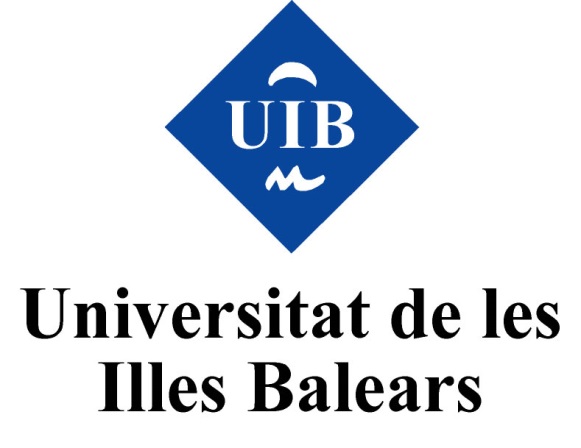 International Mobility DepartmentCra. de Valldemossa, km 7.5E-07122 Palma (Illes Balears)APPLICATION FORM